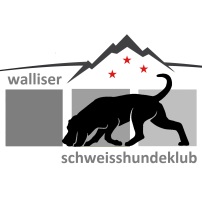 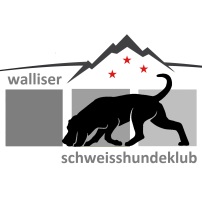 Hiermit stelle ich den Antrag, im Walliser Schweisshundeklub als Mitglied aufgenommen zu werden. Mit meiner Unterschrift bestätige ich, Kenntnis von den Vereinsstatuten zu haben, Zuwiderhandlungen gegen die Reglemente des Walliser Schweisshundeklubs zu vermeiden, das Ansehen und die Interessen des Klubs nicht zu schädigen, keine Verletzungen gegenüber der üblichen Jagdethik zu begehen und unehrenhafte Handlungen in jagdlichen Bereichen zu unterlassen.Die Statuten können auf der Internetseite www.schweisshundeführer.ch heruntergeladen werden.Die unten aufgeführten Bereiche müssen vollständig ausgefüllt werden. Der Vorstand des WSK informiert Sie schriftlich über Ihre Aufnahme in den Verein.Name	:      Vorname	:      Adresse	:      Postleitzahl	:      	Ort	:      Telefon	:      Geburtsdatum 	:      Natel	:      E-Mail	:      Ich besitze einen Schweisshund	:  Ja     NeinRasse	:      Geschlecht	:  Rüde       HündinName	:      							(gemäss Abstammungsurkunde)Wurfdatum	:      				SHSB-N°	:      Chip-N°	:      500 m TKJ	:      			(letztes Prüfungsdatum / Veranstalter)1000 m	:      			(letztes Prüfungsdatum / Veranstalter)Weitere	:      Ort & Datum	:      					Senden Sie Ihre Anmeldung an Adresse des Aktuars des Walliser Schweisshundeklubs:Richard Imboden / Stegbinenstrasse 32 / 3942 Raron (VS)MitgliedschaftPersonalienSchweisshundAbsolvierte PrüfungenUnterschriftAnmeldung